                                                                                                                                 “Azərbaycan Xəzər Dəniz Gəmiçiliyi”			                       			 	Qapalı Səhmdar Cəmiyyətinin 					       			“ 01 ”  Dekabr 2016-cı il tarixli		“216” nömrəli əmri ilə təsdiq edilmişdir.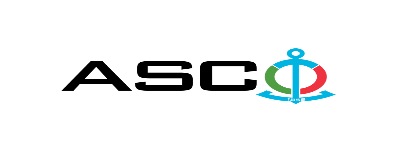 “AZƏRBAYCAN XƏZƏR DƏNİZ GƏMİÇİLİYİ” QAPALI SƏHMDAR CƏMİYYƏTİ        ELEKTRİK LAMPALARIN  SATINALINMASI MƏQSƏDİLƏ AÇIQ MÜSABİQƏ ELAN EDİR.MÜSABİQƏ №AM-021/2019                                                                     “AXDG” QSC-nin Satınalmalar Komitəsi(İddiaçı iştirakçının blankında)AÇIQ MÜSABİQƏDƏ İŞTİRAK ETMƏK ÜÇÜN MÜRACİƏT MƏKTUBU___________ şəhəri                                                                          “__”_______20_-c- il___________№           							                                                                                          “AXDG” QSC-nin Satınalmalar Komitəsinin Sədricənab C.Mahmudluya,Hazırkı məktubla [iddiaçı podratçının tam adı göstərilir] (nin,nun,nın) “AXDG” QSC tərəfindən “__________”ın satın alınması ilə əlaqədar elan edilmiş [iddiaçı tərəfindən müsabiqənin nömrəsi daxil edilməlidir]nömrəli açıq  müsabiqədə iştirak niyyətini təsdiq edirik.Eyni zamanda [iddiaçı podratçının tam adı göstərilir] ilə münasibətdə hər hansı ləğv etmə və ya müflislik prosedurunun aparılmadığını, fəaliyyətinin dayandırılmadığını və sözügedən satınalma müsabiqəsində iştirakını qeyri-mümkün edəcək hər hansı bir halın mövcud olmadığını təsdiq edirik. Əlavə olaraq, təminat veririk ki, [iddiaçı podratçının tam adı göstərilir] “AXDG” QSC-yə aidiyyəti olan şəxs deyildir.Tərəfimizdən təqdim edilən sənədlər və digər məsələlərlə bağlı yaranmış suallarınızı operativ cavablandırmaq üçün əlaqə:Əlaqələndirici şəxs: ____________________________ Əlaqələndirici şəxsin vəzifəsi: ____________________ Telefon nömrəsi: ______________________________ Faks nömrəsi: ________________________________ Elektron ünvan: _______________________________ Qoşma: İştirak haqqının ödənilməsi haqqında bank sənədinin əsli – __ vərəq.________________________________                                   _______________________                   (səlahiyyətli şəxsin A.A.S)                                                                                                        (səlahiyyətli şəxsin imzası)_________________________________                                                                  (səlahiyyətli şəxsin vəzifəsi)                                                                                                                          M.Y.ELEKTRİK LAMPALARIN  SİYAHISIYerli müəssisələrin Tədarük şərti yalnız DDP ilə qəbul olunur, Yerli müəssisələrin qiymət təklifi yalnız manat ilə qəbul olunacaq. digər şərtlər qəbul olunmayacaq.Ölkə Xaricindən tədarük olunan mallar yalnız CİP və DAP Bakı şərti ilə qəbul olunur.Qiymət təklifi təqdim olunarkən hər bir malın qarşısında markası, mənşə sertifikatı və istehsalçı ölkənin qeyd edilməsi mütləqdir əks təqdirdə təklifiniz qəbul edilməyəcəkdir.Müsabiqədə qalib gəlmiş şirkət müqavilə bağlanmamışdan öncə nümunələrini təqdim edib razılaşdırmalıdır.Qeyd:Mallar 6 ay ərzində təlabat yarandıqca götürüləcəkdir.Texniki suallarla bağlıTəlim Tədris Mərkəzi Təchizat üzrə mütəxəssisi Bağırov Niyaməddin055 644 96 46niyameddin.bagirov@asco.az“Dənizçi təmir-tikinti” MMC Texniki istehsalat şöbəsinin rəisi Elvin Əliyev ( 050 ) 228 63 64elvin.aliyev@asco.az  Müsabiqədə qalib elan olunan iddiaçı şirkət ilə satınalma müqaviləsi bağlanmamışdan öncə “Azərbaycan Xəzər Dəniz Gəmiçiliyi” Qapalı Səhmdar Cəmiyyətinin Satınalmalar qaydalarına uyğun olaraq iddiaçının yoxlanılması həyata keçirilir. Həmin şirkət bu linkə (http://www.acsc.az/az/pages/2/241) keçid alıb xüsusi formanı doldurmalı və ya aşağıdakı sənədləri təqdim etməlidir:Şirkətin nizamnaməsi (bütün dəyişikliklər və əlavələrlə birlikdə)Kommersiya hüquqi şəxslərin reyestrindən çıxarışı (son 1 ay ərzində verilmiş)Təsisçi hüquqi şəxs olduqda, onun təsisçisi haqqında məlumatVÖEN ŞəhadətnaməsiAudit olunmuş mühasibat uçotu balansı və ya vergi bəyannaməsi (vergi qoyma sistemindən asılı olaraq)/vergi orqanlarından vergi borcunun olmaması haqqında arayışQanuni təmsilçinin şəxsiyyət vəsiqəsiMüəssisənin müvafiq xidmətlərin göstərilməsi/işlərin görülməsi üçün lazımi lisenziyaları (əgər varsa)Qeyd olunan sənədləri təqdim etməyən və ya yoxlamanın nəticəsinə uyğun olaraq müsbət qiymətləndirilməyən şirkətlərlə müqavilə bağlanılmır! Müsabiqədə iştirak etmək üçün təqdim edilməli sənədlər:Müsabiqədə iştirak haqqında müraciət (nümunə əlavə olunur);İştirak haqqının ödənilməsi barədə bank sənədi;Müsabiqə təklifi İlkin mərhələdə müsabiqədə iştirak haqqında müraciət (imzalanmış və möhürlənmiş) və iştirak haqqının ödənilməsi barədə bank sənədi ən geci 20.02.2019-cu il, Bakı vaxtı ilə saat: 18.00-a qədər Azərbaycan, rus və ya ingilis dillərində “Azərbaycan Xəzər Dəniz Gəmiçiliyi” Qapalı Səhmdar Cəmiyyətinin (bundan sonra “AXDG” QSC) yerləşdiyi ünvana və ya əlaqələndirici şəxsin elektron poçtuna təqdim olunmalıdır.Satın alınması nəzərdə tutulan mal, iş və xidmətlərin siyahısı (təsviri) əlavə olunur.İştirak haqqının məbləği və əsas şərtlər toplusunun (müsabiqəyə dəvət sənədlərinin) əldə edilməsi:Müsabiqədə iştirak etmək istəyən iddiaçılar aşağıda qeyd olunmuş məbləğdə iştirak haqqını “AXDG” QSC-nin bank hesabına ödəyib, ödənişi təsdiq edən sənədi birinci bölmədə müəyyən olunmuş vaxtdan gec olmayaraq “AXDG” QSC-yə təqdim etməlidir. Bu tələbləri yerinə yetirən iddiaçılar satınalma predmeti üzrə əsas şərtlər toplusunu elektron və ya çap formasında əlaqələndirici şəxsdən elanın III qrafasında göstərilən tarixədək həftənin istənilən iş günü saat 09:30-dan 17:30-a kimi ala bilərlər.   LOT - 50 AZN (ƏDV-ilə) manat və ya ekvivalent məbləğdə ABŞ dolları və AVRO ilə ödənilə bilər  Hesab nömrəsi: İştirak haqqı “AXDG” QSC tərəfindən müsabiqənin ləğv edilməsi halı istisna olmaqla heç bir halda geri qaytarılmır!Müsabiqə təklifinin təqdim edilməsinin son tarixi və vaxtı:Müsabiqədə iştirak haqqında müraciəti və iştirak haqqının ödənilməsi barədə bank sənədini birinci bölmədə qeyd olunan vaxta qədər təqdim etmiş iştirakçılar, öz müsabiqə təkliflərini bağlı zərfdə (bir əsli və 2 surəti olmaqla) 04.03.2019-cu il, Bakı vaxtı ilə saat:15.00-a qədər “AXDG” QSC-yə təqdim etməlidirlər.Göstərilən tarixdən və vaxtdan sonra təqdim olunan təklif zərfləri açılmadan geri qaytarılacaqdır.Müsabiqədə tətbiq edilən qaydalar və “AXDG” QSC-nin müstəsna hüququ barədə məlumat:Müsabiqə “AXDG” QSC-nin 12 iyun 2014-cü il tarixli 99 nömrəli əmrinə və həmin əmrlə təsdiq olunmuş “Azərbaycan Xəzər Dəniz Gəmiçiliyi” Qapalı Səhmdar Cəmiyyəti üzrə satınalmaların təşkili və idarə olunması Qaydaları”na uyğun keçiriləcəkdir.“Azərbaycan Xəzər Dəniz Gəmiçiliyi” Qapalı Səhmdar Cəmiyyəti üzrə satınalmaların təşkili və idarə olunması Qaydaları”na uyğun olaraq “AXDG” QSC-nin bütün müsabiqə təkliflərini rədd etmək və müsabiqəni ləğv etmək hüququ vardır.Satınalan təşkilatın ünvanı:Azərbaycan Respublikası, Bakı şəhəri, AZ1029 (indeks), Heydər Əliyev prospekti 152, “Çinar Plaza” 24-cü mərtəbə, “AXDG” QSC-nin satınalmalar komitəsi.Əlaqələndirici şəxs:Cəlilov Vüqar“AXDG” QSC-nin Satınalmalar Komitəsinin katibiTelefon nömrəsi: +994 12 404 37 00 (1132)Elektron ünvan: tender@asco.az Hüquqi məsələlər üzrə:Telefon nömrəsi: +994 50 277 02 85Elektron ünvan: Huquq.meslehetcisi@asco.azMüsabiqə təklif zərflərinin açılışı tarixi, vaxtı və yeri:Zərflərin açılışı 04.03.2019-cu il tarixdə, Bakı vaxtı ilə saat 16.00-da  elanın V bölməsində göstərilmiş ünvanda baş tutacaqdır. Müsabiqənin qalibi haqqında məlumat:Müsabiqənin qalibi haqqında məlumatı “AXDG” QSC-nin veb-səhifəsinin elanlar bölməsində əldə etmək olar. Müsabiqənin digər şərtləri:№Malların adıÖlçü vahidiMiqdarDND1Elektrik lampa E27, 220x25 vtədəd7502Elektrik lampa E27, 220x40 vtədəd7503Elektrik lampa E27, 220x60 vtədəd75004Naviqasiya lampa P28S, 220x65 vtədəd1505Elektrik lampa E27, S220x80 N ədəd2506Elektrik lampa E27, 220x100 vtədəd75007Elektrik lampa E40, 220x500 vtədəd13008Elektrik lampa LB-18ədəd50009Startyor S2  ədəd1021510Elektrik lampa CML 388, 36v, 30mA, kod 610931-963.2ədəd35011Elektrik siqnal lampası OL-6235 BPR,32/33 Maədəd155012Elektrik lampası E-27, 220x40 vt, spotədəd10013Ekonom lampa E27,230x15 vtədəd10014Ekonom lampa E27,230x20 vt, 6500K,freestarədəd10015Elektrik lampa B15d, 13x25ədəd17016Hologen lampa  400Vt, E40, 220V (drosellsiz) L=250 mmədəd2517El. Lampa -55wtədəd12018Halogen lampa JDR-C,220V, 50 vtədəd2519Halogen lampa JDR-C,12 V, 50 vtədəd2520Halogen lampa JDR-C üçün patronədəd2521Halogen elektrik lampası  E-40, 230V, 500 vt (drosellsiz) L=250 mmədəd50XDND1El. lampası E-27 220 V,40 Vtədəd6 0002El. lampası E-27 220 V,75 Vtədəd4 0003El. lampası E-27 220 V,60 Vtədəd7 0004Enerjisyə-qənaətli lampa E27 220V; 9Vt; SNBOTədəd2005El. lampası E-27 220 V,100 Vtədəd3 0006Elektrik lampası 220V 150Vtədəd5007El.lampa E-40; 500Vt; 220V (közərmə)ədəd7508Elektrik lampa E-10; 48V; 3Vtədəd2009Elektrik lampası 220V; 25Vt; 2Ş (2 kontaktlı)ədəd50010Kamutator lampası 48V; 50mA; D=6mm; L=45mmədəd10011Siqnal lampası; T5,5 24V; 50mAədəd50012Axtarıcı projektor üçün lampa (ksenon) TZİ; 1000Vt; 220V; 50Hz; L=192mm; kontaktın diametri Ø12mmədəd5013Axtarıcı projektor üçün lampa (ksenon) TZİ-A; 1000Vt; 220V; 50Hz;ədəd5014Axtarıcı projektor üçün lampa (ksenon) TZ3; 3000Vt; 220V; 50Hz;ədəd5015Naviqasiya lampası B22 220V 60Vtədəd20016El.lampa B22, 220v 65cd 85vtədəd20017El.lampa P-28s 24v 50cd 40vtədəd20018El-lampa T4,5; 24V;20mAədəd75019El-lampa Ba15d;24V;5Vtədəd50020El. lampası E-27 24 V,40 Vtədəd1 00021El. lampası E-27 24 V,60 Vtədəd75022Elektrik lampası TG-28; 220v; 2000 Vtədəd10023Lüminiset lampa LB-18ədəd5 00024Lüminiset lampa LB-15ədəd10025Holloqen ei. Lampası "Pelsan" E-40, 230v, 500vatədəd15026Holloqen ei. Lampası Drosselli, E-40, 230v, 1000vatədəd15027Holloqen ei. Lampa R7s, 240v, 1000wədəd25028Siqnal lampasıBA9S 26v-0,12Aədəd10029Elektrik Lampa Ş-22;24v;25wədəd10030Komutator lampası - T 5,5 24v 35mAədəd10031El.lampa siqnalnı Ba7s; 24v; 0,6wədəd10032Elektrik lampa (2 kontaktlı) 24V; 25wədəd80"Bibiheybət" GTZ1LB lapmaları STARTYOR C80ədəd502Elektrik lampası 220x75ədəd1503Elektrik lampası 220X100ədəd5004Elektrik lampası 220X150ədəd1505Ekonom lampa E27 220v 24wədəd3506Elektrik lampası 220X60ədəd1507Elektrik lampası 220X60VT SPOTədəd5008Elektrik lampası E-40 127V 1000Vtədəd259Elektrik lampası P - 27 127 V 100 VTədəd5010Elektrik lampası 12 Vədəd15011Elektrik lampası 24 Vədəd150Zığ GT və TZ1Elektrik lampası 220V 20W E27 (ekonom)ədəd2002Elektrik lampası 220V 24W E27 (ekonom)ədəd1003Elektrik lampası 220V 30W E27 (ekonom)ədəd2004Elektrik lampası 220V 40W E27 (ekonom)ədəd2005Elektrik lampası 220V 60W E27 (közərmə)ədəd2506Elektrik lampası 220V 100W E27 (közərmə)ədəd4507Elektrik lampası 220V 105W E27 (ekonom)ədəd3008Elektrik lampası 220V 150W E27 (közərmə)ədəd2509Elektrik lampası 220V 200W E27 (közərmə)ədəd10010Elektrik lampası 220V 250W E40 (közərmə)ədəd10011Elektrik lampası 220V 250W E40 (ağ)ədəd5012Elektrik lampası 220V 500W E40 (közərmə)ədəd42013Elektrik lampası 220V 500W E40 PHİLİPS (nazik uzun)ədəd10014Elektrik lampası 220V 1000W E40 PHİLİPS (nazik uzun)ədəd10015Elektrik lampası 12V 40W E27ədəd30016Elektrik lampası 24V 60W E27ədəd15017Elektrik lampası 36V 95W E27ədəd170018Elektrik lampası LB-18ədəd30019Elektrik lampası LB-36ədəd10020Elektrik lampası Philips, Master  HPJ-T Plus 1000W/645 E40ədəd5021Elektrik lampası Philips, Master  HPJ-T Plus 250W/645 E40 ədəd10022Lampa tip :KOLORARC KRC-400 W  E-40ədəd1523Lampa tip :KOLORARC KRC-1000 W  E-40ədəd30Təlim Tədris Mərkəzi1Fövqəladə hallar üçün lampa ədəd102Lampa linumsent PHİLİPS LB-18ədəd503Spot lampa 100 vtədəd254Spot üçün lampa ədəd805Philips lampa  (18Vt /840 /4p) ədəd356El. Lampa 220 x 100ədəd40"Dənizçi" Təmir Tikinti MMC1El.lampası  150 VTədəd322ELEKTRİK LAMPASI 220V-1000VTədəd353El.lampası  220X100ədəd504El.lampası  220X150ədəd505El.lampası  220X200ədəd506El.lampası LB18ədəd3007El.lampası "EKONOM" R27. 220V.30VTədəd2508El.lampası 150VT. E-27. 220Vədəd309El.lampası 220 X 300VTədəd3010El.lampası220 X 500VTədəd1011El.lampası 220X60VT Spotədəd15012El.lampası220V-40VTədəd20013El.lampası E27 220V 100VT PHILIPSədəd5014El.lampası R40 220V 500VTədəd2015El.lampası  220X60ədəd50"Dəniz Nəqliyyat Donanması" Təchizat xidməti Xidmət rəisi Yolçuyev Şəmməd 050 370 79 09shammad.yolchuyev@asco.az"Dəniz Nəqliyyat Donanması" Təchizat xidmətinin Anbar təsərrüfatı qrupu Qrup rəhbəri Məmmədov Süleyman 051 454 06 00suleyman.mammadov@asco.az"Xəzər Dəniz Neft Donanması" Təchizat Xidməti Xidmət rəisi İsayev Mahir  050 292 12 32mahir.isayev@asco.az"Xəzər Dəniz Neft Donanması" Təchizat Xidməti Xidmət rəisinin müavini Abdullayev İman 055 555 54 49iman.abdullayev@asco.az"Bibiheybət" Gəmi Təmiri Zavodu Təchizat şöbəsi Şöbə rəisi Quliyev Qulu 050 220 78 20 qulu.quliyev@asco.az"Bibiheybət" Gəmi Təmiri Zavodu Təchizat şöbəsi Mamed Novruz055 255 60 33 mamed1983_83@mail.ru"Zığ" Gəmi Təmiri Zavodu Təchizat şöbəsi Şöbə rəisi Bağırov Səbuxi050 458 02 02 
sabuxi.bagirov@asco.az"Zığ" Gəmi Təmiri Zavodu Təchizat şöbəsi Mühəndis Orucova Zöhrə050 350 11 65zohra.orucova@asco.az